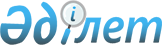 Қазақстан Республикасы Үкіметінің өрт қауіпсіздігі саласындағы кейбір шешімдеріне өзгерістер мен толықтырулар енгізу туралыҚазақстан Республикасы Үкіметінің 2008 жылғы 18 қарашадағы N 1068 Қаулысы.
      Қазақстан Республикасының Үкіметі ҚАУЛЫ ЕТЕДІ: 
      1. Қоса беріліп отырған Қазақстан Республикасы Үкіметінің өрт қауіпсіздігі саласындағы кейбір шешімдеріне енгізілетін өзгерістер мен толықтырулар бекітілсін. 
      2. Осы қаулы қол қойылған күнінен бастап қолданысқа енгізіледі.  Қазақстан Республикасы Үкіметінің
өрт қауіпсіздігі саласындағы кейбір шешімдеріне енгізілетін
өзгерістер мен толықтырулар
      1. Күші жойылды - ҚР Үкіметінің 12.10.2015 № 821 (алғашқы ресми жарияланған күнінен бастап қолданысқа енгізіледі) қаулысымен.
      2. Күші жойылды - ҚР Үкіметінің 24.02.2014 № 129 қаулысымен. (алғашқы ресми жарияланған күнінен бастап қолданысқа енгізіледі).
      3. Күші жойылды - ҚР Үкіметінің 04.02.2016 № 53 қаулысымен (алғашқы ресми жарияланған күнінен бастап қолданысқа енгізіледі).
      4. "Ормандарда өрт қауіпсіздігін қамтамасыз ету туралы" Қазақстан Республикасы Үкіметінің 1999 жылғы 27 тамыздағы N 1271 қаулысында (Қазақстан Республикасының ПҮАЖ-ы, 1999 ж., N 43, 394-құжат): 
      1-тармақтың 3) тармақшасындағы "мемлекеттік өртке қарсы қызметпен" деген сөздер "мемлекеттік өртке қарсы қызмет органдарымен" деген сөздермен ауыстырылсын; 
      5-тармақтың 5) тармақшасындағы "ішкі істердің," деген сөздерден кейін "мемлекеттік" деген сөзбен толықтырылсын. 
      5. Күші жойылды - ҚР Үкіметінің 2011.02.10 № 125 (алғашқы ресми жарияланған күнінен бастап күнтізбелік он күн өткен соң қолданысқа енгізіледі) Қаулысымен.
      6. Күші жойылды - ҚР Үкіметінің 31.12.2020 № 960 қаулысымен.


      7. Күші жойылды - ҚР Үкіметінің 12.10.2015 № 821 (алғашқы ресми жарияланған күнінен бастап қолданысқа енгізіледі) қаулысымен.
      8. Күші жойылды - ҚР Үкіметінің 02.06.2022 № 357 қаулысымен.

      9. Күші жойылды – ҚР Үкіметінің 20.11.2017 № 759 қаулысымен.


      10. Күші жойылды - ҚР Үкіметінің 2012.05.15 № 622 (алғашқы ресми жарияланғанынан кейін күнтізбелік он күн өткен соң қолданысқа енгізіледі) Қаулысымен.
      11. Күші жойылды - ҚР Үкіметінің 02.04.2015 № 173 қаулысымен (алғашқы ресми жарияланған күнінен кейін күнтізбелік он күн өткен соң қолданысқа енгізіледі).
      12. Күші жойылды - ҚР Үкіметінің 12.10.2015 № 821 (алғашқы ресми жарияланған күнінен бастап қолданысқа енгізіледі) қаулысымен.
      13. Күші жойылды - ҚР Үкіметінің 18.06.2015 № 457 (алғашқы ресми жарияланған күнінен бастап қолданысқа енгізіледі) қаулысымен.
      14. Күші жойылды - ҚР Үкіметінің 12.10.2015 № 821 (алғашқы ресми жарияланған күнінен бастап қолданысқа енгізіледі) қаулысымен.
      15. Күші жойылды - ҚР Үкіметінің 12.10.2015 № 821 (алғашқы ресми жарияланған күнінен бастап қолданысқа енгізіледі) қаулысымен.
      16. Күші жойылды - ҚР Үкіметінің 2011.05.03 № 478 Қаулысымен.
      17. Күші жойылды - ҚР Үкіметінің 18.06.2015 № 457 (алғашқы ресми жарияланған күнінен бастап қолданысқа енгізіледі) қаулысымен.
      18. Күші жойылды - ҚР Үкіметінің 02.04.2015 № 173 қаулысымен (алғашқы ресми жарияланған күнінен кейін күнтізбелік он күн өткен соң қолданысқа енгізіледі).
      19. Құпия. 
      20. Күші жойылды - ҚР Үкіметінің 15.10.2015 № 829 (алғашқы ресми жарияланған күнінен бастап қолданысқа енгізіледі) қаулысымен.
      21. Күші жойылды - ҚР Үкіметінің 2014.11.19 № 1210 (алғашқы ресми жарияланған күнінен кейін күнтізбелік он күн өткен соң қолданысқа енгізіледі) қаулысымен.
      22. Күші жойылды - ҚР Үкiметiнiң 31.10.2015 № 870 (алғашқы ресми жарияланған күнiнен кейін күнтiзбелiк он күн өткен соң қолданысқа енгiзіледі) қаулысымен.
      23. Күші жойылды – ҚР Үкіметінің 21.08.2020 № 530 қаулысымен. 


      24. "Байланыс қызметтерін пайдаланушылар үшін қосылуы тегін болып табылатын шұғыл медициналық, құқық қорғау, өрт, авария, анықтама және басқа да қызметтердің тізбесін бекіту туралы" Қазақстан Республикасы Үкіметінің 2004 жылғы 3 қыркүйектегі N 929 қаулысында (Қазақстан Республикасының ПҮАЖ-ы, 2004 ж., N 33, 445-құжат): 
      көрсетілген қаулымен бекітілген Байланыс қызметтерін пайдаланушылар үшін қосылуы тегін болып табылатын шұғыл медициналық, құқық қорғау, өрт, авария, анықтама және басқа да қызметтердің тізбесінде: 
      реттік нөмірі 3-жолдың 2-бағаны мынадай редакцияда жазылсын: 
      "Мемлекеттік өртке қарсы қызмет". 
      25. Күші жойылды - ҚР Үкіметінің 15.08.2014 N 938 қаулысымен.
      26. Күші жойылды - ҚР Үкіметінің 2011.02.10 № 125 (алғашқы ресми жарияланған күнінен бастап күнтізбелік он күн өткен соң қолданысқа енгізіледі) Қаулысымен.
      27. Күші жойылды - ҚР Үкіметінің 02.04.2015 № 173 қаулысымен (алғашқы ресми жарияланған күнінен кейін күнтізбелік он күн өткен соң қолданысқа енгізіледі).
      28. Күші жойылды - ҚР Үкіметінің 2011.10.20 № 1192 (алғашқы ресми жарияланған күнінен бастап күнтізбелік он күн өткен соң қолданысқа енгізіледі) Қаулысымен.
      29. Күші жойылды - ҚР Үкіметінің 02.04.2015 № 173 қаулысымен (алғашқы ресми жарияланған күнінен кейін күнтізбелік он күн өткен соң қолданысқа енгізіледі).
      30. Күші жойылды - ҚР Үкіметінің 2011.10.20 № 1192 (алғашқы ресми жарияланған күнінен бастап күнтізбелік он күн өткен соң қолданысқа енгізіледі) Қаулысымен.
      31. Күші жойылды - ҚР Үкіметінің 02.04.2015 № 173 қаулысымен (алғашқы ресми жарияланған күнінен кейін күнтізбелік он күн өткен соң қолданысқа енгізіледі).
      32. Күші жойылды - ҚР Үкіметінің 09.10.2014 № 1078 қаулысымен (алғашқы ресми жарияланған күнінен кейін күнтізбелік он күн өткен соң қолданысқа енгізіледі).
      33. Күші жойылды – ҚР Үкіметінің 16.11.2018 № 772 қаулысымен. 


      34. Күші жойылды - ҚР Үкіметінің 2012.06.27 № 859 (алғашқы ресми жарияланған күнінен бастап күнтізбелік он күн өткен соң қолданысқа енгізіледі) Қаулысымен. 
      35. Күші жойылды - ҚР Үкіметінің 31.12.2013 № 1500 қаулысымен (алғашқы ресми жарияланған күнінен бастап қолданысқа енгізіледі).
      36. Күші жойылды - ҚР Үкіметінің 19.07.2014 № 801 қаулысымен (алғашқы ресми жарияланған күнінен кейін күнтізбелік он күн өткен сон қолданысқа енгізіледі).
      37. "Қазақстан Республикасының әділет органдары қылмыстық-атқару жүйесінің қатардағы және басшы құрамдағы адамдардың қызмет өткеруі туралы ережені бекіту туралы" Қазақстан Республикасы Үкіметінің 2007 жылғы 30 шілдедегі N 639 қаулысында (Қазақстан Республикасының ПҮАЖ-ы, 2007 ж., N 26, 302-құжат): 
      көрсетілген қаулымен бекітілген Қазақстан Республикасының әділет органдары қылмыстық-атқару жүйесінің қатардағы және басшы құрамдағы адамдарының қызмет өткеруі туралы ережесінде: 
      9-тармақтың екінші абзацындағы "кеден," деген сөзден кейін "мемлекеттік" деген сөзбен толықтырылсын; 
      43-тармақтағы "қаржы полициясы," деген сөздерден кейін "мемлекеттік" деген сөзбен толықтырылсын; 
      62-тармақтың 1) тармақшасындағы "Күзет қызметі," деген сөздерден кейін "мемлекеттік" деген сөзбен толықтырылсын. 
      38. Күші жойылды - ҚР Үкіметінің 25.09.2014 № 1017 қаулысымен (алғашқы ресми жарияланған күнінен кейін күнтізбелік он күн өткен соң қолданысқа енгізіледі).
      39. Күші жойылды - ҚР Үкіметінің 12.10.2015 № 821 (алғашқы ресми жарияланған күнінен бастап қолданысқа енгізіледі) қаулысымен.
      40. Күші жойылды - ҚР Үкіметінің 18.06.2015 № 457 (алғашқы ресми жарияланған күнінен бастап қолданысқа енгізіледі) қаулысымен.
      41. "Министрліктер мен өзге де орталық атқарушы органдардың олардың аумақтық органдарындағы және оларға ведомстволық бағыныстағы 
      мемлекеттік мекемелердегі адам санын ескере отырып, штат санының лимиттерін бекіту туралы" Қазақстан Республикасы Үкіметінің 2008 жылғы 15 сәуірдегі N 339 қаулысында : 
      көрсетілген қаулымен бекітілген Министрліктер мен өзге де орталық атқарушы органдардың олардың аумақтық органдарындағы және оларға ведомстволық бағыныстағы мемлекеттік мекемелеріндегі адам санын ескере отырып, штат санының лимиттерінде: 
      реттік нөмірі 3-жолдың 2-бағанындағы он бесінші абзацта ", оның ішінде" деген сөздерден кейін "мемлекеттік" деген сөзбен толықтырылсын. 
					© 2012. Қазақстан Республикасы Әділет министрлігінің «Қазақстан Республикасының Заңнама және құқықтық ақпарат институты» ШЖҚ РМК
				
Қазақстан Республикасының
Премьер-Министрі
К. МәсімовҚазақстан Республикасы
Үкіметінің
2008 жылғы 18 қарашадағы
N 1068 қаулысымен
бекітілген